EXAMPLE 11 Write an equation for line passes through (4, 10) and perpendicular to the line .Sol	 (normal ) (perpendicular)  and  (4 , 10)Home work (H.W) (واجب بيتي)12) Find the equation of line that make angle 30⁰ with y-axis and passes through (1, 2)13) Find an equation of line for 1) Line through P (2, 1) and parallel to     2) Find an equation for the line through       point P and perpendicular to  14) Find the slope of the line  and what are the line x-and y-intercept?15) Find the equation of line that passes through P (2, -1) and parallel to the line .16) Find the equation of line that passes through P (1,4) and perpendicular on the ?1.5 Distance between two pointsThe distance between points in the plane is calculated with a formula that comes from relation.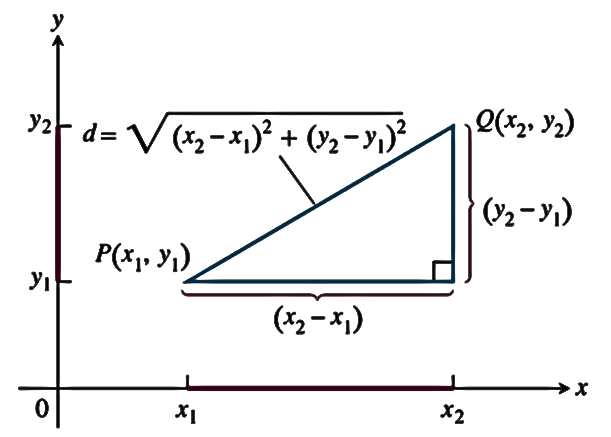 EXAMPLE 1: Find distance between the point (1, -3) and (4, 2)Sol EXAMPLE 2: Find distance between the point P (2, 1) and the line L ?Sol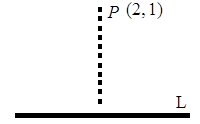 We have 					  (1)   perpendicular Equation of normal					(2)	Q (1/2, 5/2)	,       P (2, 1)H.W 3: Find distance between the point P (4, 6) and the line L: ?Function and graphs	The values of one variable quantity which we might call y, depend on the values of another variable quantity which we might call xIf the value of y is completely determined by the value of x, so y is function of x i.e.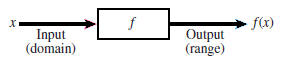 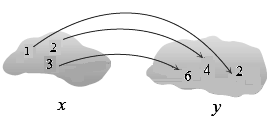 Note The variable x called independent variable, the variable y called dependent variable on value of x Function: A function from a set D to a set  is a rule that assigns a unique (single) element  to each element.The set  of all possible input values is call “Domain”The set of all values of as x varies throughout  is called Range of the function.The domains and range of many functions in mathematics are interval of real number are shown in figure.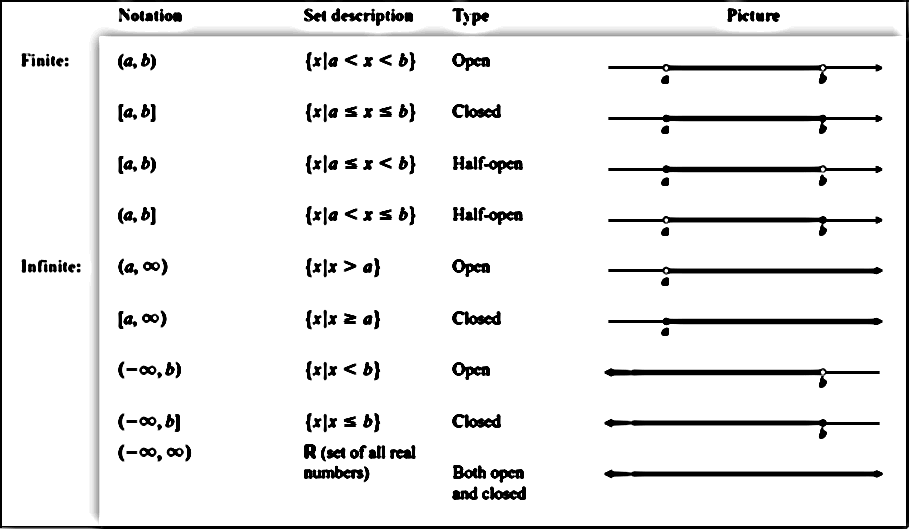 Root functionGeneral form  we have two cases If the value of  unboundedFind domain  and range ofEXAMPLE 1: SolEXAMPLE 2: SolH.WEx 3: Ex 4: Ex 5: EXAMPLE 6: Sol  or  H.W Ex 7: 2. If the value of  bounded  EXAMPLE 8: Sol	just positiveH.W EX 9: EXAMPLE 10: SolEXAMPLE 11: SolH.W  Ex 12:          Ex 13:           Ex 14: 